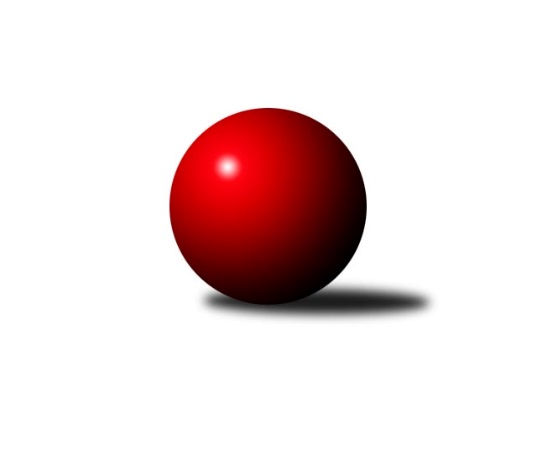 Č.16Ročník 2022/2023	16.7.2024 Středočeský krajský přebor II. třídy 2022/2023Statistika 16. kolaTabulka družstev:		družstvo	záp	výh	rem	proh	skore	sety	průměr	body	plné	dorážka	chyby	1.	TJ Sokol Červené Pečky	15	12	0	3	62.5 : 27.5 	(77.5 : 42.5)	1639	24	1143	496	23.5	2.	KK Vlašim C	16	9	1	6	55.0 : 41.0 	(69.0 : 59.0)	1578	19	1123	455	36.8	3.	TJ Sokol Kostelec nad Černými lesy B	15	7	0	8	43.5 : 46.5 	(57.0 : 63.0)	1531	14	1098	433	38.9	4.	TJ Sokol Kostelec nad Černými lesy C	16	6	1	9	36.0 : 60.0 	(49.0 : 79.0)	1496	13	1081	415	44.2	5.	TJ Sokol Tehovec B	16	5	2	9	45.5 : 50.5 	(66.5 : 61.5)	1572	12	1115	456	38.6	6.	TJ Sokol Brandýs nad Labem B	16	6	0	10	39.5 : 56.5 	(57.0 : 71.0)	1523	12	1095	428	43.4Tabulka doma:		družstvo	záp	výh	rem	proh	skore	sety	průměr	body	maximum	minimum	1.	TJ Sokol Červené Pečky	8	8	0	0	40.0 : 8.0 	(45.5 : 18.5)	1671	16	1707	1595	2.	KK Vlašim C	8	7	1	0	38.0 : 10.0 	(41.0 : 23.0)	1637	15	1687	1580	3.	TJ Sokol Kostelec nad Černými lesy B	7	7	0	0	33.5 : 8.5 	(35.0 : 21.0)	1639	14	1703	1591	4.	TJ Sokol Brandýs nad Labem B	8	6	0	2	30.0 : 18.0 	(36.0 : 28.0)	1554	12	1614	1434	5.	TJ Sokol Kostelec nad Černými lesy C	8	5	1	2	27.5 : 20.5 	(34.5 : 29.5)	1627	11	1650	1574	6.	TJ Sokol Tehovec B	8	5	0	3	30.5 : 17.5 	(38.5 : 25.5)	1573	10	1656	1504Tabulka venku:		družstvo	záp	výh	rem	proh	skore	sety	průměr	body	maximum	minimum	1.	TJ Sokol Červené Pečky	7	4	0	3	22.5 : 19.5 	(32.0 : 24.0)	1631	8	1725	1571	2.	KK Vlašim C	8	2	0	6	17.0 : 31.0 	(28.0 : 36.0)	1564	4	1641	1481	3.	TJ Sokol Tehovec B	8	0	2	6	15.0 : 33.0 	(28.0 : 36.0)	1572	2	1641	1503	4.	TJ Sokol Kostelec nad Černými lesy C	8	1	0	7	8.5 : 39.5 	(14.5 : 49.5)	1494	2	1619	1407	5.	TJ Sokol Kostelec nad Černými lesy B	8	0	0	8	10.0 : 38.0 	(22.0 : 42.0)	1521	0	1613	1479	6.	TJ Sokol Brandýs nad Labem B	8	0	0	8	9.5 : 38.5 	(21.0 : 43.0)	1516	0	1577	1392Tabulka podzimní části:		družstvo	záp	výh	rem	proh	skore	sety	průměr	body	doma	venku	1.	TJ Sokol Červené Pečky	10	8	0	2	41.5 : 18.5 	(52.5 : 27.5)	1645	16 	5 	0 	0 	3 	0 	2	2.	KK Vlašim C	10	5	1	4	32.0 : 28.0 	(42.5 : 37.5)	1564	11 	4 	1 	0 	1 	0 	4	3.	TJ Sokol Kostelec nad Černými lesy B	10	5	0	5	28.5 : 31.5 	(35.0 : 45.0)	1538	10 	5 	0 	0 	0 	0 	5	4.	TJ Sokol Kostelec nad Černými lesy C	10	4	1	5	24.0 : 36.0 	(31.5 : 48.5)	1500	9 	3 	1 	1 	1 	0 	4	5.	TJ Sokol Tehovec B	10	3	2	5	29.5 : 30.5 	(42.0 : 38.0)	1589	8 	3 	0 	2 	0 	2 	3	6.	TJ Sokol Brandýs nad Labem B	10	3	0	7	24.5 : 35.5 	(36.5 : 43.5)	1539	6 	3 	0 	2 	0 	0 	5Tabulka jarní části:		družstvo	záp	výh	rem	proh	skore	sety	průměr	body	doma	venku	1.	TJ Sokol Červené Pečky	5	4	0	1	21.0 : 9.0 	(25.0 : 15.0)	1619	8 	3 	0 	0 	1 	0 	1 	2.	KK Vlašim C	6	4	0	2	23.0 : 13.0 	(26.5 : 21.5)	1596	8 	3 	0 	0 	1 	0 	2 	3.	TJ Sokol Brandýs nad Labem B	6	3	0	3	15.0 : 21.0 	(20.5 : 27.5)	1485	6 	3 	0 	0 	0 	0 	3 	4.	TJ Sokol Kostelec nad Černými lesy B	5	2	0	3	15.0 : 15.0 	(22.0 : 18.0)	1519	4 	2 	0 	0 	0 	0 	3 	5.	TJ Sokol Tehovec B	6	2	0	4	16.0 : 20.0 	(24.5 : 23.5)	1554	4 	2 	0 	1 	0 	0 	3 	6.	TJ Sokol Kostelec nad Černými lesy C	6	2	0	4	12.0 : 24.0 	(17.5 : 30.5)	1494	4 	2 	0 	1 	0 	0 	3 Zisk bodů pro družstvo:		jméno hráče	družstvo	body	zápasy	v %	dílčí body	sety	v %	1.	Lukáš Kotek 	TJ Sokol Brandýs nad Labem B 	11	/	13	(85%)	20.5	/	26	(79%)	2.	Pavel Kořínek 	TJ Sokol Červené Pečky 	11	/	13	(85%)	19.5	/	26	(75%)	3.	Jan Cukr 	TJ Sokol Tehovec B 	11	/	15	(73%)	20.5	/	30	(68%)	4.	Antonín Smrček 	TJ Sokol Červené Pečky 	10.5	/	15	(70%)	19	/	30	(63%)	5.	Jan Urban 	KK Vlašim C 	10	/	15	(67%)	21.5	/	30	(72%)	6.	Adéla Čákorová 	TJ Sokol Tehovec B 	9	/	10	(90%)	17	/	20	(85%)	7.	Jan Volhejn 	TJ Sokol Tehovec B 	9	/	11	(82%)	15	/	22	(68%)	8.	Pavel Hietenbal 	TJ Sokol Červené Pečky 	9	/	13	(69%)	20	/	26	(77%)	9.	Jaroslav Novák 	TJ Sokol Kostelec nad Černými lesy B 	8.5	/	13	(65%)	15	/	26	(58%)	10.	Pavel Holec 	TJ Sokol Brandýs nad Labem B 	8	/	11	(73%)	16	/	22	(73%)	11.	Marie Váňová 	KK Vlašim C 	8	/	11	(73%)	15	/	22	(68%)	12.	Michal Třeštík 	TJ Sokol Kostelec nad Černými lesy B 	8	/	13	(62%)	13	/	26	(50%)	13.	Jakub Hlava 	TJ Sokol Kostelec nad Černými lesy B 	7	/	11	(64%)	16	/	22	(73%)	14.	Pavel Vykouk 	KK Vlašim C 	7	/	11	(64%)	12	/	22	(55%)	15.	František Zahajský 	TJ Sokol Kostelec nad Černými lesy C 	7	/	13	(54%)	14	/	26	(54%)	16.	Martin Šatava 	TJ Sokol Kostelec nad Černými lesy C 	6	/	10	(60%)	13	/	20	(65%)	17.	Jan Platil 	TJ Sokol Kostelec nad Černými lesy C 	4.5	/	11	(41%)	11	/	22	(50%)	18.	František Pícha 	KK Vlašim C 	4	/	6	(67%)	7.5	/	12	(63%)	19.	Karel Dvořák 	TJ Sokol Červené Pečky 	3	/	6	(50%)	7.5	/	12	(63%)	20.	Jakub Šarboch 	TJ Sokol Brandýs nad Labem B 	3	/	7	(43%)	5.5	/	14	(39%)	21.	Luboš Trna 	KK Vlašim C 	3	/	9	(33%)	6.5	/	18	(36%)	22.	Ladislav Sopr 	TJ Sokol Brandýs nad Labem B 	3	/	10	(30%)	8	/	20	(40%)	23.	Kamil Rodinger 	TJ Sokol Kostelec nad Černými lesy B 	3	/	10	(30%)	7	/	20	(35%)	24.	Eliška Anna Cukrová 	TJ Sokol Tehovec B 	3	/	12	(25%)	6	/	24	(25%)	25.	Peter Fajkus 	TJ Sokol Kostelec nad Černými lesy C 	2.5	/	13	(19%)	7	/	26	(27%)	26.	Pavel Schober 	TJ Sokol Brandýs nad Labem B 	2.5	/	14	(18%)	6	/	28	(21%)	27.	Martin Bulíček 	TJ Sokol Kostelec nad Černými lesy B 	2	/	4	(50%)	3	/	8	(38%)	28.	Jan Kumstát 	TJ Sokol Červené Pečky 	2	/	5	(40%)	5	/	10	(50%)	29.	Tomáš Bílek 	TJ Sokol Tehovec B 	2	/	5	(40%)	4	/	10	(40%)	30.	Jana Šatavová 	TJ Sokol Kostelec nad Černými lesy C 	2	/	7	(29%)	2.5	/	14	(18%)	31.	Radek Vojta 	KK Vlašim C 	1	/	1	(100%)	1	/	2	(50%)	32.	Jiří Plešingr 	TJ Sokol Červené Pečky 	1	/	4	(25%)	3	/	8	(38%)	33.	Tomáš Hašek 	KK Vlašim C 	1	/	4	(25%)	2	/	8	(25%)	34.	Aleš Vykouk 	KK Vlašim C 	1	/	5	(20%)	3.5	/	10	(35%)	35.	Tomáš Kužel 	TJ Sokol Kostelec nad Černými lesy B 	1	/	8	(13%)	2	/	16	(13%)	36.	Radek Hrubý 	TJ Sokol Tehovec B 	0	/	1	(0%)	1	/	2	(50%)	37.	Jan Novák 	TJ Sokol Kostelec nad Černými lesy B 	0	/	1	(0%)	1	/	2	(50%)	38.	Eva Křenková 	TJ Sokol Brandýs nad Labem B 	0	/	1	(0%)	0	/	2	(0%)	39.	Jan Hrubý 	TJ Sokol Tehovec B 	0	/	1	(0%)	0	/	2	(0%)	40.	Vítězslav Hampl 	TJ Sokol Kostelec nad Černými lesy C 	0	/	2	(0%)	0.5	/	4	(13%)	41.	Jiří Štětina 	KK Vlašim C 	0	/	2	(0%)	0	/	4	(0%)	42.	Oldřich Nechvátal 	TJ Sokol Brandýs nad Labem B 	0	/	7	(0%)	1	/	14	(7%)	43.	Josef Bouma 	TJ Sokol Kostelec nad Černými lesy C 	0	/	7	(0%)	0	/	14	(0%)Průměry na kuželnách:		kuželna	průměr	plné	dorážka	chyby	výkon na hráče	1.	TJ Sokol Kostelec nad Černými lesy, 1-4	1612	1138	473	36.9	(403.0)	2.	TJ Sokol Červené Pečky, 1-2	1605	1125	479	32.2	(401.3)	3.	Spartak Vlašim, 1-2	1588	1127	461	39.9	(397.1)	4.	TJ Sokol Tehovec, 1-2	1544	1111	433	41.6	(386.0)	5.	Brandýs 1-2, 1-2	1534	1086	448	38.4	(383.7)Nejlepší výkony na kuželnách:TJ Sokol Kostelec nad Černými lesy, 1-4TJ Sokol Červené Pečky	1725	5. kolo	Michal Třeštík 	TJ Sokol Kostelec nad Černými lesy B	486	13. koloTJ Sokol Kostelec nad Černými lesy B	1703	5. kolo	Jakub Hlava 	TJ Sokol Kostelec nad Černými lesy B	479	3. koloTJ Sokol Kostelec nad Černými lesy B	1679	13. kolo	Jaroslav Novák 	TJ Sokol Kostelec nad Černými lesy B	470	5. koloTJ Sokol Červené Pečky	1663	13. kolo	František Zahajský 	TJ Sokol Kostelec nad Černými lesy C	470	5. koloTJ Sokol Kostelec nad Černými lesy B	1660	9. kolo	Jakub Hlava 	TJ Sokol Kostelec nad Černými lesy B	451	1. koloTJ Sokol Kostelec nad Černými lesy C	1650	8. kolo	Pavel Kořínek 	TJ Sokol Červené Pečky	450	13. koloTJ Sokol Kostelec nad Černými lesy B	1650	1. kolo	Jaroslav Novák 	TJ Sokol Kostelec nad Černými lesy B	449	1. koloTJ Sokol Kostelec nad Černými lesy C	1645	6. kolo	Jiří Plešingr 	TJ Sokol Červené Pečky	444	5. koloTJ Sokol Kostelec nad Černými lesy B	1643	11. kolo	Jakub Hlava 	TJ Sokol Kostelec nad Černými lesy B	443	11. koloTJ Sokol Kostelec nad Černými lesy C	1642	5. kolo	Michal Třeštík 	TJ Sokol Kostelec nad Černými lesy B	442	7. koloTJ Sokol Červené Pečky, 1-2TJ Sokol Červené Pečky	1707	11. kolo	Adéla Čákorová 	TJ Sokol Tehovec B	456	1. koloTJ Sokol Červené Pečky	1698	10. kolo	Pavel Hietenbal 	TJ Sokol Červené Pečky	454	10. koloTJ Sokol Červené Pečky	1698	4. kolo	Antonín Smrček 	TJ Sokol Červené Pečky	453	11. koloTJ Sokol Červené Pečky	1678	14. kolo	Antonín Smrček 	TJ Sokol Červené Pečky	452	4. koloTJ Sokol Červené Pečky	1674	1. kolo	Pavel Hietenbal 	TJ Sokol Červené Pečky	444	11. koloTJ Sokol Červené Pečky	1657	12. kolo	Pavel Hietenbal 	TJ Sokol Červené Pečky	443	12. koloTJ Sokol Červené Pečky	1657	8. kolo	Lukáš Kotek 	TJ Sokol Brandýs nad Labem B	439	4. koloTJ Sokol Tehovec B	1641	1. kolo	Pavel Hietenbal 	TJ Sokol Červené Pečky	434	4. koloTJ Sokol Červené Pečky	1595	2. kolo	Pavel Hietenbal 	TJ Sokol Červené Pečky	434	14. koloKK Vlašim C	1593	12. kolo	Antonín Smrček 	TJ Sokol Červené Pečky	431	14. koloSpartak Vlašim, 1-2KK Vlašim C	1687	7. kolo	Jan Cukr 	TJ Sokol Tehovec B	469	3. koloKK Vlašim C	1684	1. kolo	František Pícha 	KK Vlašim C	461	3. koloKK Vlašim C	1650	4. kolo	Jan Urban 	KK Vlašim C	455	1. koloKK Vlašim C	1647	10. kolo	Jan Urban 	KK Vlašim C	447	3. koloKK Vlašim C	1642	13. kolo	Marie Váňová 	KK Vlašim C	447	7. koloKK Vlašim C	1623	11. kolo	Marie Váňová 	KK Vlašim C	447	13. koloTJ Sokol Červené Pečky	1622	7. kolo	Michal Třeštík 	TJ Sokol Kostelec nad Černými lesy B	438	14. koloTJ Sokol Tehovec B	1591	13. kolo	Pavel Vykouk 	KK Vlašim C	434	4. koloKK Vlašim C	1586	3. kolo	Jakub Hlava 	TJ Sokol Kostelec nad Černými lesy B	433	4. koloKK Vlašim C	1580	14. kolo	Jan Urban 	KK Vlašim C	430	4. koloTJ Sokol Tehovec, 1-2TJ Sokol Tehovec B	1656	4. kolo	Jan Cukr 	TJ Sokol Tehovec B	473	4. koloTJ Sokol Červené Pečky	1616	6. kolo	Jan Cukr 	TJ Sokol Tehovec B	445	6. koloTJ Sokol Tehovec B	1613	14. kolo	Jan Cukr 	TJ Sokol Tehovec B	443	14. koloTJ Sokol Tehovec B	1608	10. kolo	Adéla Čákorová 	TJ Sokol Tehovec B	438	2. koloKK Vlašim C	1582	8. kolo	Jan Urban 	KK Vlašim C	436	8. koloTJ Sokol Červené Pečky	1576	16. kolo	Jan Volhejn 	TJ Sokol Tehovec B	429	10. koloTJ Sokol Tehovec B	1564	6. kolo	Pavel Hietenbal 	TJ Sokol Červené Pečky	426	16. koloTJ Sokol Tehovec B	1555	8. kolo	Jan Volhejn 	TJ Sokol Tehovec B	425	8. koloTJ Sokol Tehovec B	1552	2. kolo	Antonín Smrček 	TJ Sokol Červené Pečky	425	6. koloTJ Sokol Tehovec B	1531	16. kolo	Pavel Kořínek 	TJ Sokol Červené Pečky	424	6. koloBrandýs 1-2, 1-2TJ Sokol Červené Pečky	1676	9. kolo	Lukáš Kotek 	TJ Sokol Brandýs nad Labem B	460	16. koloTJ Sokol Brandýs nad Labem B	1614	5. kolo	Lukáš Kotek 	TJ Sokol Brandýs nad Labem B	435	9. koloTJ Sokol Brandýs nad Labem B	1607	7. kolo	Lukáš Kotek 	TJ Sokol Brandýs nad Labem B	430	7. koloTJ Sokol Brandýs nad Labem B	1599	16. kolo	Karel Dvořák 	TJ Sokol Červené Pečky	424	9. koloTJ Sokol Brandýs nad Labem B	1571	6. kolo	Pavel Holec 	TJ Sokol Brandýs nad Labem B	422	5. koloTJ Sokol Brandýs nad Labem B	1567	9. kolo	Ladislav Sopr 	TJ Sokol Brandýs nad Labem B	421	16. koloTJ Sokol Brandýs nad Labem B	1553	15. kolo	Pavel Kořínek 	TJ Sokol Červené Pečky	420	9. koloTJ Sokol Tehovec B	1543	7. kolo	Lukáš Kotek 	TJ Sokol Brandýs nad Labem B	420	6. koloKK Vlašim C	1533	15. kolo	Jakub Šarboch 	TJ Sokol Brandýs nad Labem B	419	5. koloKK Vlašim C	1495	5. kolo	Antonín Smrček 	TJ Sokol Červené Pečky	417	9. koloČetnost výsledků:	6.0 : 0.0	6x	5.0 : 1.0	18x	4.5 : 1.5	2x	4.0 : 2.0	13x	3.0 : 3.0	2x	2.0 : 4.0	3x	1.5 : 4.5	1x	1.0 : 5.0	3x